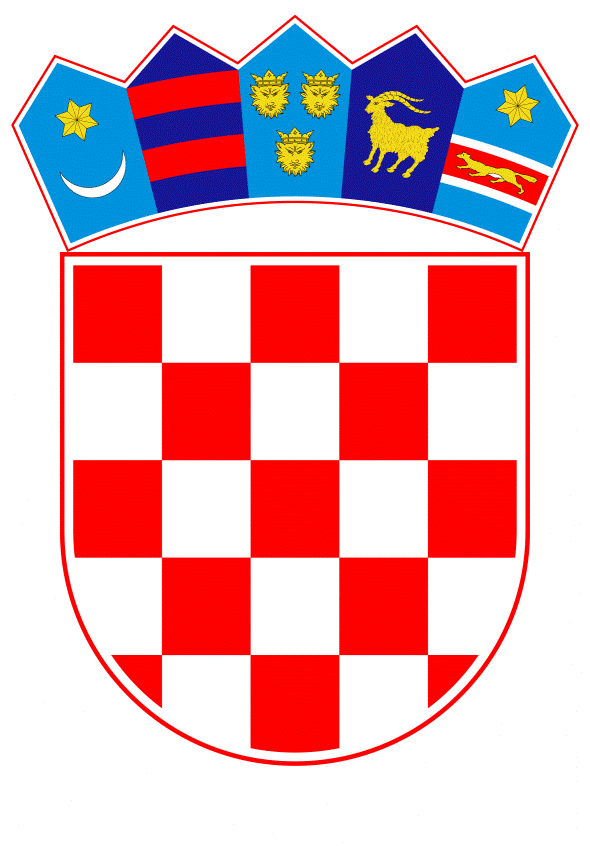 VLADA REPUBLIKE HRVATSKEZagreb, 8. travnja 2021.______________________________________________________________________________________________________________________________________________________________________________________________________________________________Banski dvori | Trg Sv. Marka 2  | 10000 Zagreb | tel. 01 4569 222 | vlada.gov.hrPrijedlogNa temelju članka 31. stavka 2. Zakona o Vladi Republike Hrvatske („Narodne novine“, br. 150/11., 119/14., 93/16. i 116/18.), a u vezi s točkama 1.1. i 2.1. Programa Vlade Republike Hrvatske 2020. - 2024. i točkom 2.8.2. Operativnih programa nacionalnih manjina za razdoblje 2021. - 2024., Vlada Republike Hrvatske je na sjednici održanoj ___________ 2021. donijelaO D L U K Uo provedbi programa za financiranje projekata lokalne infrastrukture i ruralnog razvoja na područjima naseljenim pripadnicima nacionalnih manjinaI.Vlada Republike Hrvatske u okviru svoje nadležnosti i u skladu s Programom Vlade Republike Hrvatske 2020. - 2024. i Operativnim programima nacionalnih manjina za razdoblje 2021. - 2024. provodi nacionalne mjere za ostvarenje ravnomjernog razvoja svih krajeva Republike Hrvatske u skladu s načelima održivog razvoja i socijalne uključenosti.II.Ministarstvo regionalnoga razvoja i fondova Europske unije i Ministarstvo poljoprivrede financirat će u razdoblju 2021. - 2023. projekte lokalne infrastrukture i ruralnog razvoja na područjima jedinica lokalne samouprave koje ulaze u prve četiri skupine prema vrijednosti indeksa razvijenosti i s udjelom više od 5 % u stanovništvu pripadnika nacionalnih manjina prema Popisu stanovništva 2011. III.Ministarstvo regionalnoga razvoja i fondova Europske unije financirat će projekte iz točke II. ove Odluke temeljem Programa za poboljšanje infrastrukture na područjima naseljenim pripadnicima nacionalnih manjina. IV.Ministarstvo poljoprivrede financirat će projekte iz točke II. ove Odluke temeljem Programa potpora ruralnog razvoja za pomoć malim poljoprivrednim gospodarstvima za razdoblje 2021. - 2023. godine.V.Sredstva za provedbu programa iz ove Odluke osigurana su u Državnom proračunu Republike Hrvatske za 2021. godinu i projekcijama za 2022. i 2023. godinu, kako slijedi:U 2021. godini u iznosu od:20.000.000,00 kuna, u razdjelu Ministarstva regionalnoga razvoja i fondova Europske unije, na kapitalnom projektu K680046 Poboljšanje infrastrukture na područjima naseljenim pripadnicima nacionalnih manjina20.000.000,00 kuna, u razdjelu Ministarstva poljoprivrede, na aktivnosti A820058 ZPP - Mjere ruralnog razvoja.U 2022. i 2023. godini u iznosu od:20.000.000,00 kuna godišnje na pozicijama Ministarstva regionalnoga razvoja i fondova Europske unije20.000.000,00 kuna godišnje na pozicijama Ministarstva poljoprivrede.VI.Sredstva iz točke V. ove Odluke raspodijelit će se na područjima jedinica lokalne samouprave prema indeksu razvijenosti, i to 50 % sredstava jedinicama koje su prema vrijednosti indeksa razvijenosti razvrstane u prvu skupinu, 25 % sredstava jedinicama koje su prema vrijednosti indeksa razvijenosti razvrstane u drugu skupinu, 15 % sredstava jedinicama koje su prema vrijednosti indeksa razvijenosti razvrstane u treću skupinu i 10 % sredstava jedinicama koje su prema vrijednosti indeksa razvijenosti razvrstane u četvrtu skupinu.VII.		Ministarstvo regionalnoga razvoja i fondova Europske unije i Ministarstvo poljoprivrede raspisat će javne pozive temeljem programa iz točaka III. i IV. ove Odluke na godišnjoj razini, u skladu sa sredstvima iz točke V. ove Odluke.VIII.		Ova Odluka stupa na snagu danom donošenja.Klasa: Urbroj:Zagreb,PREDSJEDNIK mr. sc. Andrej PlenkovićOBRAZLOŽENJEU skladu sa Programom Vlade Republike Hrvatske za mandat 2020.-2024. i Operativnim programima nacionalnih manjina za razdoblje 2021.-2024. provode se programi za financiranje projekata lokalne infrastrukture i ruralnog razvoja na područjima naseljenim pripadnicima nacionalnih manjina.Vlada Republike Hrvatske Odlukom provodi aktivnost Operativnih programa nacionalnih manjina za razdoblje 2021.-2024. kojom je predviđena financijska podrška i posebni razvojni instrumenti kojima će se osigurati minimalni standard komunalne i socijalne infrastrukture kao i financijski instrumenti obiteljskim poljoprivrednim gospodarstvima koji ne mogu participirati u postojećim kreditnim linijama na područjima povratka prognanika i izbjeglica te na područjima gdje povijesno žive i pripadnici nacionalnih manjina, a koja su demografski, ekonomski ili socijalno oslabljena i značajno ispod prosjeka nacionalne razvijenosti.Programi se provode na području jedinica lokalne samouprave koje su u skladu sa Zakonom o regionalnom razvoju Republike Hrvatske (Narodne novine, broj 147/14, 123/17 i 118/18) i Odlukom o razvrstavanju jedinica lokalne i područne (regionalne) samouprave prema stupnju razvijenosti (Narodne novine broj 132/17) stekle status potpomognutog područja i s udjelom više od 5% pripadnika nacionalnih manjina u stanovništvu prema Popisu stanovništva iz 2011. godine.Ministarstvo regionalnoga razvoja i fondova Europske unije i Ministarstvo poljoprivrede u okviru svojih djelokruga financirat će u razdoblju 2021. – 2023. godine projekte lokalne infrastrukture i ruralnog razvoja na području provedbe programa.Sredstva za provedbu programa iz ove Odluke u 2021. godini osigurana su u Državnom proračunu Republike Hrvatske za 2021. godinu i projekcijama za 2022. i 2023. godinu kako slijedi:iznos od 20.000.000,00 kuna u razdjelu Ministarstva regionalnoga razvoja i fondova Europske unije na aktivnosti K680046 – Poboljšanje infrastrukture na područjima naseljenim pripadnicima nacionalnih manjinaiznos od 20.000.000,00 kuna u razdjelu Ministarstva poljoprivrede na aktivnosti A820058 – ZPP – Mjere ruralnog razvojaU 2022. i 2023. godini u iznosu od:20.000.000,00 kuna godišnje na pozicijama Ministarstva regionalnoga razvoja i fondova Europske unije,20.000.000,00 kuna godišnje na pozicijama Ministarstva poljoprivredePredlagatelj:Ministarstvo regionalnoga razvoja i fondova Europske unijePredmet:Prijedlog odluke o provedbi programa za financiranje projekata lokalne infrastrukture i ruralnog razvoja na područjima naseljenim pripadnicima nacionalnih manjina